Stamppot recepten (4 personen)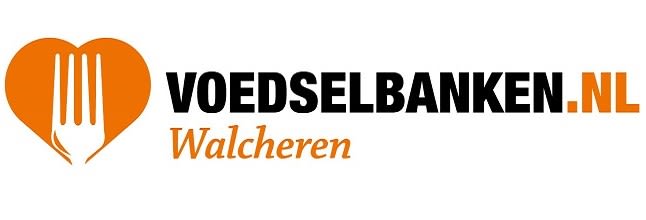 Zuurkool 1 kg kruimige aardappels500 gram zuurkoolKlontje boter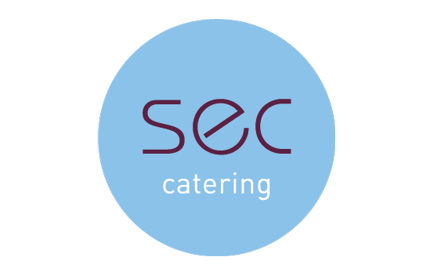 Scheutje melkPeper en zoutOptioneel: uitgebakken spekjesAndijvie 1 kg kruimige aardappels500 gram rauwe andijvieKlontje boterScheutje melkPeper en zoutNootmuskaat Optioneel : uitgebakken spekjesGehaktballetjes500 gram gehakt1 ui gesnipperdPaar blaadjes rozemarijn fijngehakt2 tenen knoflook30 gram paneermeel1 eiPeper en zout1 eetlepel bloemZoetzure bloemkool400 gram bloemkolen in roosjes300 ml natuurazijn150 gram suiker1 tl kurkuma2 steranijs0,5 kaneelstokje0,5 eetlepel kerrieGeraspte gemberZoetzure rode bietjes400 gram voorgekookte bietjes in blokjes1 ui150 gram frambozenazijn75 gram suikerPeper en zoutWitlofsalade4 gekookte eierenIn reepjes gesneden witlof 4 stuks1 appel in blokjesFijngesneden selderijDressing van Amsterdamse ui, mayonaise en mosterd 